Your menu this week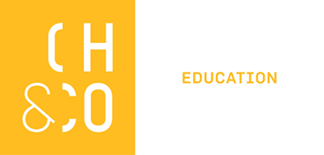 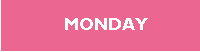 Week onew/c 05/09/22w/c 26/09/22w/c 17/10/22w/c 14/11/22w/c 05/12/22Cheese & Tomato PizzaRice Pudding with Fruit CompoteBeef bolognaise with 50/50 pasta (3)Carrots, green beansMarbled Sponge CakeRoast Chicken & gravy Roast potatoesMedley of vegetables Fruit jellyPork Sausage Hot DogPotato wedgesSweetcorn, side saladApple cake & custard (1,3,11) Fish fingers (2,3)ChipsBaked beans, peasCherry & Vanilla ShortbreadWeek twow/c 12/09/22w/c 03/10/22w/c 31/10/22w/c 21/11/22w/c 12/12/22Mac & Cheese Sweetcorn & PeasSide SaladFruit MedleyChicken meatballs with tomato sauce50/50 ricecarrots & green beansFruit Crumble Roast turkey with gravy Roast potatoesMedley of vegetables Toffee/Strawberry YoghurtLasagneSweetcorn, BroccoliGarlic BreadBerry Ripple SpongeFish fingers (2,3)Chips, baked beans, peasGolden Syrup & Ginger BiscuitWeek threew/c 19/09/22w/c 10/10/22w/c 07/11/22w/c 28/11/22Cheese & Tomato PizzaGarden peas   Seasonal saladApple crumble with custard (1,3)Sausage & MashMash & CauliflowerGreen beans Oat & Sultana CookieRoast Gammon & gravyRoast potatoes,                           Carrots, Green cabbageChocolate & fruit rice puddingChicken goujons with bbq sauce Sweet potato & root veg wedgesWinter fruit sponge with custardFish fingers(2,3)Chips, beans, peas                              Krispie Cake